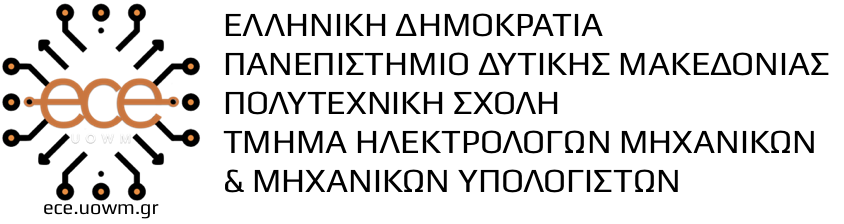 Δ/νση: Πανεπιστημιούπολη, Περιοχή ΖΕΠ Τ.Κ.: 501 00, ΚοζάνηΤηλέφωνο: 2461056500 e-mail:  ece@uowm.grΒΕΒΑΙΩΣΗ συμμετοχής σε εξετάσειςΒεβαιώνεται ότι ο/η ……………………………………………………………………………. φοιτητής/τρια του Τμήματος Ηλεκτρολόγων Μηχανικών και Μηχανικών Υπολογιστών της Πολυτεχνικής Σχολής του Πανεπιστημίου Δυτικής Μακεδονίας (Α.Ε.Μ.: …………, έτος εισαγωγής: ………..) στις …… – …… – 20…… συμμετείχε στις εξετάσεις  του  μαθήματος: ……………………………………………………………………………………….…………………………………………………………………………………………………………………………Η βεβαίωση χορηγείται για κάθε νόμιμη χρήση.Κοζάνη, …… - …… - 20……Ο διδάσκων - Η διδάσκουσα				Η Γραμματέας του Τμήματος(Υπογραφή, ολογράφως)				        Βασιλική Μέλλιου